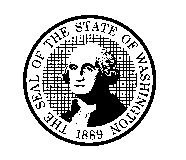 STATE OF DEPARTMENT OF CHILDREN, YOUTH AND FAMILIESOffice Mailing Address	City	State	Zip CodeDateSTATE OF DEPARTMENT OF CHILDREN, YOUTH AND FAMILIESOffice Mailing Address	City	State	Zip CodeDateName and Mailing Address